Publicado en Madrid el 13/05/2021 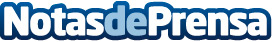 reclamador.es resuelve las principales dudas de la Declaración de la Renta de las personas fallecidas en 2020¿Las deudas tributarias de las personas fallecidas se transmiten a sus herederos? ¿Cómo y quién presenta las declaraciones de estos contribuyentes?Datos de contacto:Cristina y Alicia comunicacion@reclamador.es633120224Nota de prensa publicada en: https://www.notasdeprensa.es/reclamador-es-resuelve-las-principales-dudas Categorias: Derecho Finanzas Sociedad http://www.notasdeprensa.es